ŽIADOSŤ O ŠTIPENDIUMMENO: 	.......………………………………………………………………….......................ADRESA: 	.......………………………………………………………………….......................		..............…………………………………………………………............................Telefón: ...……….....…………………………....... E-mail : …………………………………………….ŽIVOTOPISNÉ ÚDAJE	Dátum narodenia: ...........…………………………….......	Štátna príslušnosť: ...........…………………………..........	Povolanie: ....................……………………………..........Ďalšie biografické informácie:Publikované diela:Navrhovaný projekt a jeho zdôvodnenie:Máte na pripravované dielo vydavateľskú zmluvu?Akú časť diela máte už hotovú?Dostávate na vydanie diela podporu aj z inej inštitúcie?V ktorom období by ste chceli čerpať štipendium?  Uveďte, prosím, dve možnosti. (Štipendijné pobyty v Hornom Smokovci a v Piešťanoch nie je možné čerpať v mesiacoch júl, august a september.)	Podpis: .....................………………………......................	Dátum: ......................................……………………….....	Prihlášku zašlite, prosím, na adresu: 	Literárne informačné centrum	SCUP (Slovenské centrum pre umelecký preklad)Námestie SNP 12, 812 24 Bratislava, Slovenská republika 	(tel.: + 421-2-204 73 507, e-mail: scup@litcentrum.sk , zubkova@litcentrum.sk)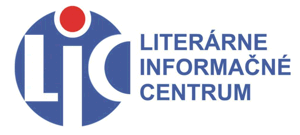 LITERÁRNE INFORMAČNÉ CENTRUMSCUP (Slovenské centrum pre umelecký preklad)LITERÁRNE INFORMAČNÉ CENTRUMSCUP (Slovenské centrum pre umelecký preklad)Námestie SNP 12
SK-812 24 Bratislava
Slovenská republikahttp://www.litcentrum.sk
Tel.: ++421-2204 73 507
E-mail: scup@litcentrum.sk, zubkova@litcentrum.sk